3 kwietnia, piątek Witam! Temat: Mierzymy długość przedmiotów. Na dzisiaj przygotuj oprócz zwykłych przyborów linijkę i ołówek. 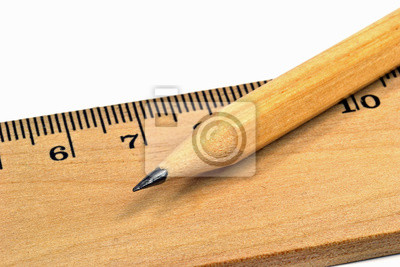 Obejrzyj krótki film. pl.khanacademy.org/math/early-math/cc-early-math-measure-data-topic/cc-early-math-length-word-problems/v/basic-measurement?modal=1 Mierzyć długość możemy przy pomocy różnych miarek: sznurek, patyczek, krok, ale nie są to miarki zbyt dokładne. Jeżeli chcemy zrobić to porządnie musimy mieć linijkę, centymetr, taśmę mierniczą lub inny przyrząd.  Pamiętaj, że pomiaru dokonujemy zawsze od punktu 0, a wynik odczytujemy na końcu mierzonego przedmiotu! Do mierzenia długości używamy różnych jednostek. Niektóre są bardzo króciutkie, np. 1 milimetr ( 1 mm ), inne dłuższe, np. 1 metr ( 1 m ).  My najczęściej do tej pory mierzyliśmy w centymetrach – 1cm.   Obejrzyj film: https://pl.khanacademy.org/math/early-math/cc-early-math-measure-data-topic/cc-early-math-measuring-length/v/measuring-lengths-with-different-units Spróbuj teraz wykonać zadanie 1 i 2 w matematyce na stronie 3. Pamiętasz z pewnością, że wyrażenia dwumianowane mają dwie jednostki. W ten sposób ostatnio liczyliśmy pieniądze. Wyrażenie dwumianowane może też być wynikiem pomiaru, np. 7cm 5 mm. Pamiętaj, że wyniki pomiarów możemy zapisywać w różnych jednostkach, a jednostki możemy zamieniać. Np. 2 cm = 20 mm                      lub 			70 mm = 7 cm 65 mm = 6 cm 5 mm 		21 mm = 2 cm 1 mm Jeśli uda Ci się zrobić zadania na stronie czwartej będzie super. Dla chętnych zadanie 12 ze strony 5. Uwaga! Wszystkie informacje na ten temat znajdują się w czytance na stronie 114. Pozdrawiam! Do poniedziałku! Ps. Jeśli lubicie jeszcze słuchać „Pchłę Szachrajkę” oto kilka części. https://www.youtube.com/watch?v=OgnBgFlo-As  